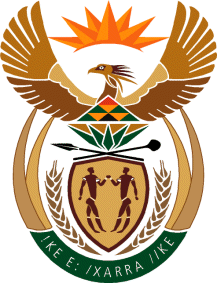 MINISTERHUMAN SETTLEMENTS, WATER AND SANITATIONNATIONAL ASSEMBLYQUESTION FOR WRITTEN REPLY	QUESTION NO.: 492DATE OF PUBLICATION:  26 FEBRUARY 2021Ms E L Powell (DA) to ask the Minister of Human Settlements, Water and Sanitation:What (a) is the (i) name, (ii) telephone number and (iii) email address of the Chief Information Officer for the Housing Development Agency, (b) are the reasons that the Promotion of Access to Information Requests directed to the Housing Development Agency are not responded to and (c) remedial action will she take in this regard to ensure the entity complies with the prescripts of the relevant legislation?													        NW548EREPLY:I have been informed that the Housing Development Agency responded to a request for information by the Honourable Member on 9 April 2021. 